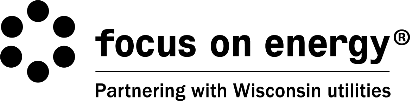 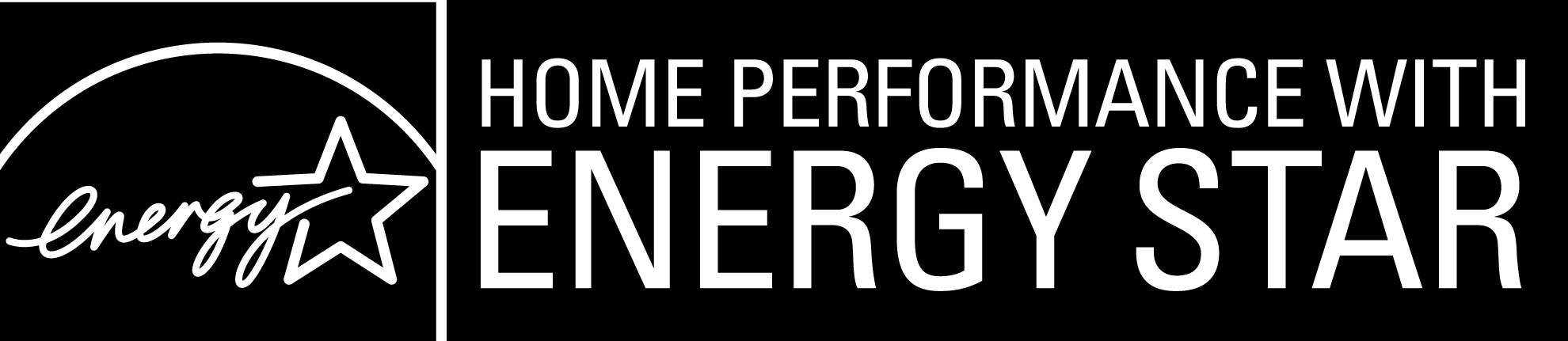 Trade Ally Solutions Assessment DataBPI ASSESSOR: ____________________________________________ASSESSMENT DATE: ___________________________Section 1: General InformationSection 1: General InformationSection 1: General InformationSection 1: General InformationSection 1: General InformationSection 1: General InformationSection 1: General InformationTrade Ally Contractor:Trade Ally Contractor:Trade Ally Phone:Trade Ally Phone:Trade Ally Email:Trade Ally Email:Trade Ally Email:BPI Certified Assessor Name /Company:BPI Certified Assessor Name /Company:Assessor Phone:Assessor Phone:Assessor Email:Assessor Email:Assessor Email:Home Owner Name:Home Owner Phone:Home Owner Email:Home Owner Email:Home Owner Email:Home Owner Email:Home Owner Email:Billing Address:Billing Address:City:State:State:Zip Code:RenterorOwner?Site Address:Site Address:City:State:    WIState:    WIZip Code (WI):Zip Code (WI):NOTES: NOTES: NOTES: NOTES: NOTES: NOTES: NOTES: Section 2: Building InformationSection 2: Building InformationSection 2: Building InformationSection 2: Building InformationSection 2: Building InformationSection 2: Building InformationSection 2: Building InformationSection 2: Building InformationSection 2: Building InformationSection 2: Building InformationSection 2: Building InformationSection 2: Building InformationSection 2: Building InformationSection 2: Building InformationType of Home: Single Family   Condo   Attached   Type of Home: Single Family   Condo   Attached   Type of Home: Single Family   Condo   Attached   Type of Home: Single Family   Condo   Attached   Year Built: Year Built: Orientation:Orientation:House Length:House Length:House Width:House Width:Flrs Above Grade:  Wall Height:A Inc. Basement?Conditioned AreaConditioned Area# Occupants:# Occupants: # Bedrooms: # Bedrooms: # Bedrooms: # Bedrooms:# Units:Shielding:  Well   Exposed    NormalShielding:  Well   Exposed    NormalShielding:  Well   Exposed    NormalCantilevers SF/R ValueElectric Utility Provider:Electric Utility Provider:Account#:Account#:Account#:Account#:Account#:Gas Utility Provider:Gas Utility Provider:Gas Utility Provider:Gas Utility Provider:Account#Account#Account#NOTES:NOTES:NOTES:NOTES:NOTES:NOTES:NOTES:NOTES:NOTES:NOTES:NOTES:NOTES:NOTES:NOTES:Gas Leak Detector Present?Gas Leak Detector Present?CO Detector? BasementCO Detector? BasementCO Detector? BasementCO Detector? BasementCO Detector? BasementGround FloorGround FloorGround FloorGround Floor1rst Floor1rst Floor1rst FloorSection 3:  Homeowner Concern (Reasons they called)NOTES:Section 4: Heating & CoolingSection 4: Heating & CoolingSection 4: Heating & CoolingSection 4: Heating & CoolingSection 4: Heating & CoolingSection 4: Heating & CoolingSection 4: Heating & CoolingSection 4: Heating & CoolingSection 4: Heating & CoolingSection 4: Heating & CoolingSection 4: Heating & CoolingSection 4: Heating & CoolingSection 4: Heating & CoolingSection 4: Heating & CoolingSystem 1: Heating Equipment Type:      Furnace:        with Central AC       with Stand Alone Ducts         Boiler      Central Heat Pump         Electric Resistance          Direct Heater  System 1: Heating Equipment Type:      Furnace:        with Central AC       with Stand Alone Ducts         Boiler      Central Heat Pump         Electric Resistance          Direct Heater  System 1: Heating Equipment Type:      Furnace:        with Central AC       with Stand Alone Ducts         Boiler      Central Heat Pump         Electric Resistance          Direct Heater  System 1: Heating Equipment Type:      Furnace:        with Central AC       with Stand Alone Ducts         Boiler      Central Heat Pump         Electric Resistance          Direct Heater   Upgrade Action:Install New System     Keep As Is                        Replace with Newer Model     Upgrade Action:Install New System     Keep As Is                        Replace with Newer Model     Upgrade Action:Install New System     Keep As Is                        Replace with Newer Model     Upgrade Action:Install New System     Keep As Is                        Replace with Newer Model     Upgrade Action:Install New System     Keep As Is                        Replace with Newer Model     Upgrade Action:Install New System     Keep As Is                        Replace with Newer Model    Is Condensing:             Yes                NoIs Condensing:             Yes                NoIs Condensing:             Yes                NoIs Condensing:             Yes                NoFuel Type:NG       Elec     Propane      Fuel Oil      Load %:Model Year:Model Year:Model Year:Output Capacity (BTU/h):Manufacturer & Model #:Manufacturer & Model #:Manufacturer & Model #:Manufacturer & Model #:Manufacturer & Model #:System EfficiencySystem EfficiencySystem EfficiencySystem 1: Cooling Equipment Type:    Central AC/Stand Alone Ducts         Room AC    Evaporative Cooler                 Direct                  In-DirectSystem 1: Cooling Equipment Type:    Central AC/Stand Alone Ducts         Room AC    Evaporative Cooler                 Direct                  In-DirectSystem 1: Cooling Equipment Type:    Central AC/Stand Alone Ducts         Room AC    Evaporative Cooler                 Direct                  In-DirectSystem 1: Cooling Equipment Type:    Central AC/Stand Alone Ducts         Room AC    Evaporative Cooler                 Direct                  In-DirectSystem 1: Cooling Equipment Type:    Central AC/Stand Alone Ducts         Room AC    Evaporative Cooler                 Direct                  In-DirectUpgrade Action:   Replace with Newer Model           Keep As Is  Install New System                        Remove PermanentlyUpgrade Action:   Replace with Newer Model           Keep As Is  Install New System                        Remove PermanentlyUpgrade Action:   Replace with Newer Model           Keep As Is  Install New System                        Remove PermanentlyUpgrade Action:   Replace with Newer Model           Keep As Is  Install New System                        Remove PermanentlyUpgrade Action:   Replace with Newer Model           Keep As Is  Install New System                        Remove PermanentlyUpgrade Action:   Replace with Newer Model           Keep As Is  Install New System                        Remove PermanentlyUpgrade Action:   Replace with Newer Model           Keep As Is  Install New System                        Remove PermanentlyUpgrade Action:   Replace with Newer Model           Keep As Is  Install New System                        Remove PermanentlyUpgrade Action:   Replace with Newer Model           Keep As Is  Install New System                        Remove PermanentlyFuel Type:Electric       Other________________Load %:Model Year:Model Year:Model Year:Output Capacity (BTU/h):Manufacturer & Model #:Manufacturer & Model #:Manufacturer & Model #:Manufacturer & Model #:Manufacturer & Model #:Manufacturer & Model #:Manufacturer & Model #:SEERDUCTSDuct Location:     Conditioned           Unconditioned          Basement          Attic          Crawlspace          Other: _________________________________DUCTSDuct Location:     Conditioned           Unconditioned          Basement          Attic          Crawlspace          Other: _________________________________DUCTSDuct Location:     Conditioned           Unconditioned          Basement          Attic          Crawlspace          Other: _________________________________DUCTSDuct Location:     Conditioned           Unconditioned          Basement          Attic          Crawlspace          Other: _________________________________DUCTSDuct Location:     Conditioned           Unconditioned          Basement          Attic          Crawlspace          Other: _________________________________DUCTSDuct Location:     Conditioned           Unconditioned          Basement          Attic          Crawlspace          Other: _________________________________DUCTSDuct Location:     Conditioned           Unconditioned          Basement          Attic          Crawlspace          Other: _________________________________DUCTSDuct Location:     Conditioned           Unconditioned          Basement          Attic          Crawlspace          Other: _________________________________DUCTSDuct Location:     Conditioned           Unconditioned          Basement          Attic          Crawlspace          Other: _________________________________DUCTSDuct Location:     Conditioned           Unconditioned          Basement          Attic          Crawlspace          Other: _________________________________DUCTSDuct Location:     Conditioned           Unconditioned          Basement          Attic          Crawlspace          Other: _________________________________DUCTSDuct Location:     Conditioned           Unconditioned          Basement          Attic          Crawlspace          Other: _________________________________DUCTSDuct Location:     Conditioned           Unconditioned          Basement          Attic          Crawlspace          Other: _________________________________DUCTSDuct Location:     Conditioned           Unconditioned          Basement          Attic          Crawlspace          Other: _________________________________Duct Leakage:       30%          15%          6%           3%          Measured CFM25: ___________ *May submit only 1 level of improvement unless a duct blaster is used to test results. (i.e., 30% to 15% OK. 30% to 6% not OK unless duct blasted.)Duct Leakage:       30%          15%          6%           3%          Measured CFM25: ___________ *May submit only 1 level of improvement unless a duct blaster is used to test results. (i.e., 30% to 15% OK. 30% to 6% not OK unless duct blasted.)Duct Leakage:       30%          15%          6%           3%          Measured CFM25: ___________ *May submit only 1 level of improvement unless a duct blaster is used to test results. (i.e., 30% to 15% OK. 30% to 6% not OK unless duct blasted.)Duct Leakage:       30%          15%          6%           3%          Measured CFM25: ___________ *May submit only 1 level of improvement unless a duct blaster is used to test results. (i.e., 30% to 15% OK. 30% to 6% not OK unless duct blasted.)Duct Leakage:       30%          15%          6%           3%          Measured CFM25: ___________ *May submit only 1 level of improvement unless a duct blaster is used to test results. (i.e., 30% to 15% OK. 30% to 6% not OK unless duct blasted.)Duct Leakage:       30%          15%          6%           3%          Measured CFM25: ___________ *May submit only 1 level of improvement unless a duct blaster is used to test results. (i.e., 30% to 15% OK. 30% to 6% not OK unless duct blasted.)Duct Leakage:       30%          15%          6%           3%          Measured CFM25: ___________ *May submit only 1 level of improvement unless a duct blaster is used to test results. (i.e., 30% to 15% OK. 30% to 6% not OK unless duct blasted.)Duct Leakage:       30%          15%          6%           3%          Measured CFM25: ___________ *May submit only 1 level of improvement unless a duct blaster is used to test results. (i.e., 30% to 15% OK. 30% to 6% not OK unless duct blasted.)Duct Leakage:       30%          15%          6%           3%          Measured CFM25: ___________ *May submit only 1 level of improvement unless a duct blaster is used to test results. (i.e., 30% to 15% OK. 30% to 6% not OK unless duct blasted.)Duct Leakage:       30%          15%          6%           3%          Measured CFM25: ___________ *May submit only 1 level of improvement unless a duct blaster is used to test results. (i.e., 30% to 15% OK. 30% to 6% not OK unless duct blasted.)Duct Leakage:       30%          15%          6%           3%          Measured CFM25: ___________ *May submit only 1 level of improvement unless a duct blaster is used to test results. (i.e., 30% to 15% OK. 30% to 6% not OK unless duct blasted.)Duct Leakage:       30%          15%          6%           3%          Measured CFM25: ___________ *May submit only 1 level of improvement unless a duct blaster is used to test results. (i.e., 30% to 15% OK. 30% to 6% not OK unless duct blasted.)Duct Leakage:       30%          15%          6%           3%          Measured CFM25: ___________ *May submit only 1 level of improvement unless a duct blaster is used to test results. (i.e., 30% to 15% OK. 30% to 6% not OK unless duct blasted.)Duct Leakage:       30%          15%          6%           3%          Measured CFM25: ___________ *May submit only 1 level of improvement unless a duct blaster is used to test results. (i.e., 30% to 15% OK. 30% to 6% not OK unless duct blasted.)Duct Insulation:     Duct Board   Inches: _____   Fiberglass    Inches: _____     Thermal/Bubble Wrap   Inches: _____     Other: ________     R Value: _______  *All duct sealing must be completed with R8 insulation. Duct Insulation:     Duct Board   Inches: _____   Fiberglass    Inches: _____     Thermal/Bubble Wrap   Inches: _____     Other: ________     R Value: _______  *All duct sealing must be completed with R8 insulation. Duct Insulation:     Duct Board   Inches: _____   Fiberglass    Inches: _____     Thermal/Bubble Wrap   Inches: _____     Other: ________     R Value: _______  *All duct sealing must be completed with R8 insulation. Duct Insulation:     Duct Board   Inches: _____   Fiberglass    Inches: _____     Thermal/Bubble Wrap   Inches: _____     Other: ________     R Value: _______  *All duct sealing must be completed with R8 insulation. Duct Insulation:     Duct Board   Inches: _____   Fiberglass    Inches: _____     Thermal/Bubble Wrap   Inches: _____     Other: ________     R Value: _______  *All duct sealing must be completed with R8 insulation. Duct Insulation:     Duct Board   Inches: _____   Fiberglass    Inches: _____     Thermal/Bubble Wrap   Inches: _____     Other: ________     R Value: _______  *All duct sealing must be completed with R8 insulation. Duct Insulation:     Duct Board   Inches: _____   Fiberglass    Inches: _____     Thermal/Bubble Wrap   Inches: _____     Other: ________     R Value: _______  *All duct sealing must be completed with R8 insulation. Duct Insulation:     Duct Board   Inches: _____   Fiberglass    Inches: _____     Thermal/Bubble Wrap   Inches: _____     Other: ________     R Value: _______  *All duct sealing must be completed with R8 insulation. Duct Insulation:     Duct Board   Inches: _____   Fiberglass    Inches: _____     Thermal/Bubble Wrap   Inches: _____     Other: ________     R Value: _______  *All duct sealing must be completed with R8 insulation. Duct Insulation:     Duct Board   Inches: _____   Fiberglass    Inches: _____     Thermal/Bubble Wrap   Inches: _____     Other: ________     R Value: _______  *All duct sealing must be completed with R8 insulation. Duct Insulation:     Duct Board   Inches: _____   Fiberglass    Inches: _____     Thermal/Bubble Wrap   Inches: _____     Other: ________     R Value: _______  *All duct sealing must be completed with R8 insulation. Duct Insulation:     Duct Board   Inches: _____   Fiberglass    Inches: _____     Thermal/Bubble Wrap   Inches: _____     Other: ________     R Value: _______  *All duct sealing must be completed with R8 insulation. Duct Insulation:     Duct Board   Inches: _____   Fiberglass    Inches: _____     Thermal/Bubble Wrap   Inches: _____     Other: ________     R Value: _______  *All duct sealing must be completed with R8 insulation. Duct Insulation:     Duct Board   Inches: _____   Fiberglass    Inches: _____     Thermal/Bubble Wrap   Inches: _____     Other: ________     R Value: _______  *All duct sealing must be completed with R8 insulation. System 1: Heating Equipment Type:      Furnace:        with Central AC       with Stand Alone Ducts         Boiler      Central Heat Pump         Electric Resistance          Direct Heater  System 1: Heating Equipment Type:      Furnace:        with Central AC       with Stand Alone Ducts         Boiler      Central Heat Pump         Electric Resistance          Direct Heater  System 1: Heating Equipment Type:      Furnace:        with Central AC       with Stand Alone Ducts         Boiler      Central Heat Pump         Electric Resistance          Direct Heater  System 1: Heating Equipment Type:      Furnace:        with Central AC       with Stand Alone Ducts         Boiler      Central Heat Pump         Electric Resistance          Direct Heater   Upgrade Action:Install New System     Keep As Is                        Replace with Newer Model     Upgrade Action:Install New System     Keep As Is                        Replace with Newer Model     Upgrade Action:Install New System     Keep As Is                        Replace with Newer Model     Upgrade Action:Install New System     Keep As Is                        Replace with Newer Model     Upgrade Action:Install New System     Keep As Is                        Replace with Newer Model    Is Condensing:             Yes                NoIs Condensing:             Yes                NoIs Condensing:             Yes                NoIs Condensing:             Yes                NoIs Condensing:             Yes                NoFuel Type:NG    LPN    Electric     Other____________Load %:Model Year:Model Year:Model Year:Output Capacity (BTU/h):Output Capacity (BTU/h):Output Capacity (BTU/h):Manufacturer & Model #:Manufacturer & Model #:Manufacturer & Model #:System EfficiencySystem EfficiencySystem EfficiencySystem 2: Cooling Equipment Type:    Central AC/Stand Alone Ducts        Room AC    Evaporative Cooler          Direct        In-DirectSystem 2: Cooling Equipment Type:    Central AC/Stand Alone Ducts        Room AC    Evaporative Cooler          Direct        In-DirectSystem 2: Cooling Equipment Type:    Central AC/Stand Alone Ducts        Room AC    Evaporative Cooler          Direct        In-DirectSystem 2: Cooling Equipment Type:    Central AC/Stand Alone Ducts        Room AC    Evaporative Cooler          Direct        In-DirectSystem 2: Cooling Equipment Type:    Central AC/Stand Alone Ducts        Room AC    Evaporative Cooler          Direct        In-DirectUpgrade Action:   Replace with Newer Model           Keep As Is  Install New System                        Remove PermanentlyUpgrade Action:   Replace with Newer Model           Keep As Is  Install New System                        Remove PermanentlyUpgrade Action:   Replace with Newer Model           Keep As Is  Install New System                        Remove PermanentlyUpgrade Action:   Replace with Newer Model           Keep As Is  Install New System                        Remove PermanentlyUpgrade Action:   Replace with Newer Model           Keep As Is  Install New System                        Remove PermanentlyUpgrade Action:   Replace with Newer Model           Keep As Is  Install New System                        Remove PermanentlyUpgrade Action:   Replace with Newer Model           Keep As Is  Install New System                        Remove PermanentlyUpgrade Action:   Replace with Newer Model           Keep As Is  Install New System                        Remove PermanentlyUpgrade Action:   Replace with Newer Model           Keep As Is  Install New System                        Remove PermanentlyFuel Type:NG    LPN    Electric     Other____________Load %:Load %:Model Year:Model Year:Output Capacity (BTU/h):Output Capacity (BTU/h):Manufacturer & Model #:Manufacturer & Model #:Manufacturer & Model #:Manufacturer & Model #:Manufacturer & Model #:SEER:SEER:DUCTSDuct Location:     Conditioned           Unconditioned          Basement          Attic          Crawlspace          Other: _______________________________DUCTSDuct Location:     Conditioned           Unconditioned          Basement          Attic          Crawlspace          Other: _______________________________DUCTSDuct Location:     Conditioned           Unconditioned          Basement          Attic          Crawlspace          Other: _______________________________DUCTSDuct Location:     Conditioned           Unconditioned          Basement          Attic          Crawlspace          Other: _______________________________DUCTSDuct Location:     Conditioned           Unconditioned          Basement          Attic          Crawlspace          Other: _______________________________DUCTSDuct Location:     Conditioned           Unconditioned          Basement          Attic          Crawlspace          Other: _______________________________DUCTSDuct Location:     Conditioned           Unconditioned          Basement          Attic          Crawlspace          Other: _______________________________DUCTSDuct Location:     Conditioned           Unconditioned          Basement          Attic          Crawlspace          Other: _______________________________DUCTSDuct Location:     Conditioned           Unconditioned          Basement          Attic          Crawlspace          Other: _______________________________DUCTSDuct Location:     Conditioned           Unconditioned          Basement          Attic          Crawlspace          Other: _______________________________DUCTSDuct Location:     Conditioned           Unconditioned          Basement          Attic          Crawlspace          Other: _______________________________DUCTSDuct Location:     Conditioned           Unconditioned          Basement          Attic          Crawlspace          Other: _______________________________DUCTSDuct Location:     Conditioned           Unconditioned          Basement          Attic          Crawlspace          Other: _______________________________DUCTSDuct Location:     Conditioned           Unconditioned          Basement          Attic          Crawlspace          Other: _______________________________Duct Leakage:    30%       15%       6%        3% M         Measured CFM25: ___________ *May only submit 1 level of improvement unless a duct blaster is used to test results. Duct Leakage:    30%       15%       6%        3% M         Measured CFM25: ___________ *May only submit 1 level of improvement unless a duct blaster is used to test results. Duct Leakage:    30%       15%       6%        3% M         Measured CFM25: ___________ *May only submit 1 level of improvement unless a duct blaster is used to test results. Duct Leakage:    30%       15%       6%        3% M         Measured CFM25: ___________ *May only submit 1 level of improvement unless a duct blaster is used to test results. Duct Leakage:    30%       15%       6%        3% M         Measured CFM25: ___________ *May only submit 1 level of improvement unless a duct blaster is used to test results. Duct Leakage:    30%       15%       6%        3% M         Measured CFM25: ___________ *May only submit 1 level of improvement unless a duct blaster is used to test results. Duct Leakage:    30%       15%       6%        3% M         Measured CFM25: ___________ *May only submit 1 level of improvement unless a duct blaster is used to test results. Duct Leakage:    30%       15%       6%        3% M         Measured CFM25: ___________ *May only submit 1 level of improvement unless a duct blaster is used to test results. Duct Leakage:    30%       15%       6%        3% M         Measured CFM25: ___________ *May only submit 1 level of improvement unless a duct blaster is used to test results. Duct Leakage:    30%       15%       6%        3% M         Measured CFM25: ___________ *May only submit 1 level of improvement unless a duct blaster is used to test results. Duct Leakage:    30%       15%       6%        3% M         Measured CFM25: ___________ *May only submit 1 level of improvement unless a duct blaster is used to test results. Duct Leakage:    30%       15%       6%        3% M         Measured CFM25: ___________ *May only submit 1 level of improvement unless a duct blaster is used to test results. Duct Leakage:    30%       15%       6%        3% M         Measured CFM25: ___________ *May only submit 1 level of improvement unless a duct blaster is used to test results. Duct Leakage:    30%       15%       6%        3% M         Measured CFM25: ___________ *May only submit 1 level of improvement unless a duct blaster is used to test results. Duct Insulation:     Duct Board   Inches: ________   Fiberglass    Inches: _________     Thermal/Bubble Wrap   Inches: __________     R Value: ________*All duct sealing must be completed with R8 insulation. (may be wrapped and taped, buried in blown-in or spray foamed).Duct Insulation:     Duct Board   Inches: ________   Fiberglass    Inches: _________     Thermal/Bubble Wrap   Inches: __________     R Value: ________*All duct sealing must be completed with R8 insulation. (may be wrapped and taped, buried in blown-in or spray foamed).Duct Insulation:     Duct Board   Inches: ________   Fiberglass    Inches: _________     Thermal/Bubble Wrap   Inches: __________     R Value: ________*All duct sealing must be completed with R8 insulation. (may be wrapped and taped, buried in blown-in or spray foamed).Duct Insulation:     Duct Board   Inches: ________   Fiberglass    Inches: _________     Thermal/Bubble Wrap   Inches: __________     R Value: ________*All duct sealing must be completed with R8 insulation. (may be wrapped and taped, buried in blown-in or spray foamed).Duct Insulation:     Duct Board   Inches: ________   Fiberglass    Inches: _________     Thermal/Bubble Wrap   Inches: __________     R Value: ________*All duct sealing must be completed with R8 insulation. (may be wrapped and taped, buried in blown-in or spray foamed).Duct Insulation:     Duct Board   Inches: ________   Fiberglass    Inches: _________     Thermal/Bubble Wrap   Inches: __________     R Value: ________*All duct sealing must be completed with R8 insulation. (may be wrapped and taped, buried in blown-in or spray foamed).Duct Insulation:     Duct Board   Inches: ________   Fiberglass    Inches: _________     Thermal/Bubble Wrap   Inches: __________     R Value: ________*All duct sealing must be completed with R8 insulation. (may be wrapped and taped, buried in blown-in or spray foamed).Duct Insulation:     Duct Board   Inches: ________   Fiberglass    Inches: _________     Thermal/Bubble Wrap   Inches: __________     R Value: ________*All duct sealing must be completed with R8 insulation. (may be wrapped and taped, buried in blown-in or spray foamed).Duct Insulation:     Duct Board   Inches: ________   Fiberglass    Inches: _________     Thermal/Bubble Wrap   Inches: __________     R Value: ________*All duct sealing must be completed with R8 insulation. (may be wrapped and taped, buried in blown-in or spray foamed).Duct Insulation:     Duct Board   Inches: ________   Fiberglass    Inches: _________     Thermal/Bubble Wrap   Inches: __________     R Value: ________*All duct sealing must be completed with R8 insulation. (may be wrapped and taped, buried in blown-in or spray foamed).Duct Insulation:     Duct Board   Inches: ________   Fiberglass    Inches: _________     Thermal/Bubble Wrap   Inches: __________     R Value: ________*All duct sealing must be completed with R8 insulation. (may be wrapped and taped, buried in blown-in or spray foamed).Duct Insulation:     Duct Board   Inches: ________   Fiberglass    Inches: _________     Thermal/Bubble Wrap   Inches: __________     R Value: ________*All duct sealing must be completed with R8 insulation. (may be wrapped and taped, buried in blown-in or spray foamed).Duct Insulation:     Duct Board   Inches: ________   Fiberglass    Inches: _________     Thermal/Bubble Wrap   Inches: __________     R Value: ________*All duct sealing must be completed with R8 insulation. (may be wrapped and taped, buried in blown-in or spray foamed).Duct Insulation:     Duct Board   Inches: ________   Fiberglass    Inches: _________     Thermal/Bubble Wrap   Inches: __________     R Value: ________*All duct sealing must be completed with R8 insulation. (may be wrapped and taped, buried in blown-in or spray foamed).Notes:Notes:Notes:Notes:Notes:Notes:Notes:Notes:Notes:Notes:Notes:Notes:Notes:Notes:Section 5: Appliances/Refrigerators/Bulbs/DoorsSection 5: Appliances/Refrigerators/Bulbs/DoorsSection 5: Appliances/Refrigerators/Bulbs/DoorsSection 5: Appliances/Refrigerators/Bulbs/DoorsSection 5: Appliances/Refrigerators/Bulbs/DoorsSection 5: Appliances/Refrigerators/Bulbs/DoorsSection 5: Appliances/Refrigerators/Bulbs/DoorsSection 5: Appliances/Refrigerators/Bulbs/DoorsSection 5: Appliances/Refrigerators/Bulbs/DoorsSection 5: Appliances/Refrigerators/Bulbs/DoorsSection 5: Appliances/Refrigerators/Bulbs/DoorsSection 5: Appliances/Refrigerators/Bulbs/DoorsSection 5: Appliances/Refrigerators/Bulbs/DoorsRange Fuel Type:NG    Elec   PropRange Fuel Type:NG    Elec   PropOven Fuel Type:NG   Elec   PropOven Fuel Type:NG   Elec   PropDryer Fuel Type:NG   Elec   PropDryer Fuel Type:NG   Elec   PropClothes Washer Type:Front   Top    NoneClothes Washer Type:Front   Top    NoneEnergy Star?Yes       NoEnergy Star?Yes       NoDishwasher:Yes      NoDishwasher:Yes      NoEnergy Star?Yes     NoFreezer Usage:  kWh/YrFreezer Usage:  kWh/YrManufacturer:Manufacturer:Manufacturer:Model #:Model #:Model #:Model #:Model Year:Model Year:Energy Star?        Yes           NoEnergy Star?        Yes           NoDishwasher Energy Factor:Dishwasher Energy Factor:Manufacturer:Manufacturer:Manufacturer:Model #:Model #:Model #:Model #:Model Year:Model Year:Improved?Yes          NoImproved?Yes          NoClothes Washer IMEF:Clothes Washer IMEF:Manufacturer:Manufacturer:Manufacturer:Model #:Model #:Model #:Model #:Model Year:Model Year:Improved?Yes          NoImproved?Yes          NoRefrigerator 1 Age:0-14    15-2122-24Size:    13-15      1 6-18       19-21        22+Size:    13-15      1 6-18       19-21        22+ Energy Star?   Yes         No Energy Star?   Yes         NoRefrigerator 2 Age:0-14    15-2122-24Refrigerator 2 Age:0-14    15-2122-24Size:1-5    5-12   13-1516-18    19-21     22+Size:1-5    5-12   13-1516-18    19-21     22+Size:1-5    5-12   13-1516-18    19-21     22+Size:1-5    5-12   13-1516-18    19-21     22+ Energy Star?Yes          No Energy Star?Yes          NoRefrig Usage kWh/yrRefrig Usage kWh/yrManufacturer:Manufacturer:Manufacturer:Model #:Model #:Model #:Model #:Model Year:Model Year:Improved?Yes         NoImproved?Yes         NoLighting CFL’s or LED’s:        0%       1-25%       26-50%       51-75%       75-99%       100%Lighting CFL’s or LED’s:        0%       1-25%       26-50%       51-75%       75-99%       100%Lighting CFL’s or LED’s:        0%       1-25%       26-50%       51-75%       75-99%       100%Lighting CFL’s or LED’s:        0%       1-25%       26-50%       51-75%       75-99%       100%Lighting CFL’s or LED’s:        0%       1-25%       26-50%       51-75%       75-99%       100%Total # Light Bulbs:CFL_________   LED_________   Incandescent________   Total: _______Total # Light Bulbs:CFL_________   LED_________   Incandescent________   Total: _______Total # Light Bulbs:CFL_________   LED_________   Incandescent________   Total: _______Total # Light Bulbs:CFL_________   LED_________   Incandescent________   Total: _______Total # Light Bulbs:CFL_________   LED_________   Incandescent________   Total: _______Total # Light Bulbs:CFL_________   LED_________   Incandescent________   Total: _______Total # Light Bulbs:CFL_________   LED_________   Incandescent________   Total: _______Total # Light Bulbs:CFL_________   LED_________   Incandescent________   Total: _______Door 1 Type:Steel       Wood        Fiberglass          Hollow       Storm       Insulated Door 1 Type:Steel       Wood        Fiberglass          Hollow       Storm       Insulated Door 1 Type:Steel       Wood        Fiberglass          Hollow       Storm       Insulated Door 1 Type:Steel       Wood        Fiberglass          Hollow       Storm       Insulated Door 1 Type:Steel       Wood        Fiberglass          Hollow       Storm       Insulated Door 2 Type:  Steel       Wood       Fiberglass          Hollow       Storm       InsulatedDoor 2 Type:  Steel       Wood       Fiberglass          Hollow       Storm       InsulatedDoor 2 Type:  Steel       Wood       Fiberglass          Hollow       Storm       InsulatedDoor 2 Type:  Steel       Wood       Fiberglass          Hollow       Storm       InsulatedDoor 2 Type:  Steel       Wood       Fiberglass          Hollow       Storm       InsulatedDoor 2 Type:  Steel       Wood       Fiberglass          Hollow       Storm       InsulatedDoor 2 Type:  Steel       Wood       Fiberglass          Hollow       Storm       InsulatedDoor 2 Type:  Steel       Wood       Fiberglass          Hollow       Storm       InsulatedNotes:Notes:Notes:Notes:Notes:Notes:Notes:Notes:Notes:Notes:Notes:Notes:Notes:Section 6: WallsSection 6: WallsSection 6: WallsSection 6: WallsSection 6: WallsSection 6: WallsSection 6: WallsSection 6: WallsSection 6: WallsSection 6: WallsSection 6: WallsSection 6: WallsSection 6: WallsSection 6: WallsSection 6: WallsShared (multi-family only):Includes attic spaces over multiple condos/apartmentsShared (multi-family only):Includes attic spaces over multiple condos/apartmentsShared (multi-family only):Includes attic spaces over multiple condos/apartmentsShared (multi-family only):Includes attic spaces over multiple condos/apartmentsShared BasementorShared AtticShared BasementorShared AtticFront Wall %:Front Wall %:Front Wall %:Back Wall %:Right Wall %:Right Wall %:Right Wall %:Left Wall %:Left Wall %:Wall 1 Insulated?   Well     Poorly      NoWall 1 Insulated?   Well     Poorly      NoWall 1 Insulated?   Well     Poorly      NoSiding:Brick Veneer    Metal/Vinyl    Shingle    Stone     Stucco     Wood/Fiber/CementSiding:Brick Veneer    Metal/Vinyl    Shingle    Stone     Stucco     Wood/Fiber/CementSiding:Brick Veneer    Metal/Vinyl    Shingle    Stone     Stucco     Wood/Fiber/CementSiding:Brick Veneer    Metal/Vinyl    Shingle    Stone     Stucco     Wood/Fiber/CementSiding:Brick Veneer    Metal/Vinyl    Shingle    Stone     Stucco     Wood/Fiber/CementSiding:Brick Veneer    Metal/Vinyl    Shingle    Stone     Stucco     Wood/Fiber/CementSiding:Brick Veneer    Metal/Vinyl    Shingle    Stone     Stucco     Wood/Fiber/CementSiding:Brick Veneer    Metal/Vinyl    Shingle    Stone     Stucco     Wood/Fiber/CementSiding:Brick Veneer    Metal/Vinyl    Shingle    Stone     Stucco     Wood/Fiber/CementConstruction:Block   Brick   Frame   LogConstruction:Block   Brick   Frame   LogConstruction:Block   Brick   Frame   LogArea 1 (ft²):R-Value:CavityContinuousR-Value:CavityContinuousR-Value:CavityContinuousR-Value:CavityContinuousArea 2 (ft²):R-Value:CavityContinuousArea 3 (ft²):R-Value:CavityContinuousR-Value:CavityContinuousR-Value:CavityContinuousArea 4 (ft²):Area 4 (ft²):Area 4 (ft²):R-Value:CavityContinuousWall 2 Insulated?   Well     Poorly      NoWall 2 Insulated?   Well     Poorly      NoWall 2 Insulated?   Well     Poorly      NoSiding:Brick Veneer    Metal/Vinyl    Shingle    Stone     Stucco     Wood/Fiber/CementSiding:Brick Veneer    Metal/Vinyl    Shingle    Stone     Stucco     Wood/Fiber/CementSiding:Brick Veneer    Metal/Vinyl    Shingle    Stone     Stucco     Wood/Fiber/CementSiding:Brick Veneer    Metal/Vinyl    Shingle    Stone     Stucco     Wood/Fiber/CementSiding:Brick Veneer    Metal/Vinyl    Shingle    Stone     Stucco     Wood/Fiber/CementSiding:Brick Veneer    Metal/Vinyl    Shingle    Stone     Stucco     Wood/Fiber/CementSiding:Brick Veneer    Metal/Vinyl    Shingle    Stone     Stucco     Wood/Fiber/CementSiding:Brick Veneer    Metal/Vinyl    Shingle    Stone     Stucco     Wood/Fiber/CementSiding:Brick Veneer    Metal/Vinyl    Shingle    Stone     Stucco     Wood/Fiber/CementConstruction:Block   Brick   Frame   LogConstruction:Block   Brick   Frame   LogConstruction:Block   Brick   Frame   LogArea 1 (ft²):Area 1 (ft²):R-Value:CavityContinuousR-Value:CavityContinuousR-Value:CavityContinuousArea 2 (ft²):R-Value:CavityContinuousArea 3 (ft²):R-Value:Cavity    ContinuousR-Value:Cavity    ContinuousR-Value:Cavity    ContinuousArea 3 (ft²):Area 3 (ft²):Area 3 (ft²):R-Value:Cavity      ContinuousNotes:Notes:Notes:Notes:Notes:Notes:Notes:Notes:Notes:Notes:Notes:Notes:Notes:Notes:Notes:Section 7: Attics/VaultsSection 7: Attics/VaultsSection 7: Attics/VaultsSection 7: Attics/VaultsSection 7: Attics/VaultsSection 7: Attics/VaultsSection 7: Attics/VaultsSection 7: Attics/VaultsSection 7: Attics/VaultsSection 7: Attics/VaultsSection 7: Attics/VaultsSection 7: Attics/VaultsSection 7: Attics/VaultsSection 7: Attics/VaultsSection 7: Attics/VaultsSection 7: Attics/VaultsSection 7: Attics/VaultsSection 7: Attics/VaultsSection 7: Attics/VaultsSection 7: Attics/VaultsSection 7: Attics/VaultsSection 7: Attics/VaultsInsulation Depth:Insulation Type:Insulation Type:Area SFArea SFR-Value:R-Value:Radiant Barrier:Yes        NoRadiant Barrier:Yes        NoRadiant Barrier:Yes        NoKneewall:Yes        NoKneewall:Yes        NoKneewall:Yes        NoArea SFArea SFArea SFR-Value:R-Value:R-Value:Cool Roof*:Yes        No*bright whiteCool Roof*:Yes        No*bright whiteCool Roof*:Yes        No*bright whiteInsulation Depth:Insulation Type:Insulation Type:Area SFArea SFR-Value:R-Value:Radiant Barrier:Yes        NoRadiant Barrier:Yes        NoRadiant Barrier:Yes        NoKneewall:Yes        NoKneewall:Yes        NoKneewall:Yes        NoArea SFArea SFArea SFR-Value:R-Value:R-Value:Cool Roof:Yes        NoCool Roof:Yes        NoCool Roof:Yes        NoVault Area:Vault Area:Cavity Insulation R-Value:Cavity Insulation R-Value:Cavity Insulation R-Value:Cavity Insulation R-Value:Cavity Insulation R-Value:Continuous Insulation R-Value:Continuous Insulation R-Value:Continuous Insulation R-Value:Continuous Insulation R-Value:Continuous Insulation R-Value:Continuous Insulation R-Value:Continuous Insulation R-Value:Cool Roof:Cool Roof:Cool Roof:Cool Roof:Vault Area:Vault Area:Cavity Insulation R-Value:Cavity Insulation R-Value:Cavity Insulation R-Value:Cavity Insulation R-Value:Cavity Insulation R-Value:Continuous Insulation R-Value:Continuous Insulation R-Value:Continuous Insulation R-Value:Continuous Insulation R-Value:Continuous Insulation R-Value:Continuous Insulation R-Value:Continuous Insulation R-Value:Cool Roof:Cool Roof:Cool Roof:Cool Roof:Exterior Exhaust Vents:     Kitchen       Dryer        Bath       2 Exterior Exhaust Vents:     Kitchen       Dryer        Bath       2 Exterior Exhaust Vents:     Kitchen       Dryer        Bath       2 Exterior Exhaust Vents:     Kitchen       Dryer        Bath       2 Roof Venting:    Soffit      Ridge       Gable      Pods         PowerRoof Venting:    Soffit      Ridge       Gable      Pods         PowerRoof Venting:    Soffit      Ridge       Gable      Pods         PowerRoof Venting:    Soffit      Ridge       Gable      Pods         PowerRoof Venting:    Soffit      Ridge       Gable      Pods         PowerRoof Venting:    Soffit      Ridge       Gable      Pods         PowerRoof Venting:    Soffit      Ridge       Gable      Pods         PowerRoof Venting:    Soffit      Ridge       Gable      Pods         PowerAttic Access:   Scuttle        Drop Down        Wall Panel        Attic Access:   Scuttle        Drop Down        Wall Panel        Attic Access:   Scuttle        Drop Down        Wall Panel        Attic Access:   Scuttle        Drop Down        Wall Panel        Attic Access:   Scuttle        Drop Down        Wall Panel        Attic Access:   Scuttle        Drop Down        Wall Panel        Attic Access:   Scuttle        Drop Down        Wall Panel        Attic Access:   Scuttle        Drop Down        Wall Panel        Attic Access:   Scuttle        Drop Down        Wall Panel        Attic Access:   Scuttle        Drop Down        Wall Panel        Notes:Attic %:    Vault %:Notes:Attic %:    Vault %:Notes:Attic %:    Vault %:Notes:Attic %:    Vault %:Notes:Attic %:    Vault %:Notes:Attic %:    Vault %:Notes:Attic %:    Vault %:Notes:Attic %:    Vault %:Notes:Attic %:    Vault %:Notes:Attic %:    Vault %:Notes:Attic %:    Vault %:Notes:Attic %:    Vault %:Notes:Attic %:    Vault %:Notes:Attic %:    Vault %:Notes:Attic %:    Vault %:Notes:Attic %:    Vault %:Notes:Attic %:    Vault %:Notes:Attic %:    Vault %:Notes:Attic %:    Vault %:Notes:Attic %:    Vault %:Notes:Attic %:    Vault %:Notes:Attic %:    Vault %:Section 8: FoundationSection 8: FoundationSection 8: FoundationSection 8: FoundationSection 8: FoundationSection 8: FoundationSection 8: FoundationSection 8: FoundationSection 8: FoundationSection 8: FoundationSection 8: FoundationSection 8: FoundationSection 8: FoundationSection 8: FoundationSection 8: FoundationSection 8: FoundationSection 8: FoundationSection 8: FoundationSection 8: FoundationSection 8: FoundationSection 8: FoundationSection 8: FoundationFoundation Type:% Basement________% Crawl_________% Slab________Foundation Type:% Basement________% Crawl_________% Slab________Foundation Type:% Basement________% Crawl_________% Slab________Foundation Type:% Basement________% Crawl_________% Slab________Foundation Type:% Basement________% Crawl_________% Slab________Foundation Type:% Basement________% Crawl_________% Slab________Foundation Type:% Basement________% Crawl_________% Slab________Ft Above Grade:Ft Above Grade:Basement Heating Model: Intentional        Intentional w/continuous circ Incidental          Desired         UndesiredBasement Heating Model: Intentional        Intentional w/continuous circ Incidental          Desired         UndesiredBasement Heating Model: Intentional        Intentional w/continuous circ Incidental          Desired         UndesiredBasement Heating Model: Intentional        Intentional w/continuous circ Incidental          Desired         UndesiredBasement Heating Model: Intentional        Intentional w/continuous circ Incidental          Desired         UndesiredBasement Heating Model: Intentional        Intentional w/continuous circ Incidental          Desired         UndesiredBasement Heating Model: Intentional        Intentional w/continuous circ Incidental          Desired         UndesiredBasement Heating Model: Intentional        Intentional w/continuous circ Incidental          Desired         UndesiredBasement Heating Model: Intentional        Intentional w/continuous circ Incidental          Desired         UndesiredBasement Heating Model: Intentional        Intentional w/continuous circ Incidental          Desired         UndesiredBasement Heating Model: Intentional        Intentional w/continuous circ Incidental          Desired         UndesiredBasement Floor Area:Basement Floor Area:Basement Cooling Model:      Intentional        Intentional w/continuous circulation         Incidental - desired          None/Undesired IncidentalBasement Cooling Model:      Intentional        Intentional w/continuous circulation         Incidental - desired          None/Undesired IncidentalBasement Cooling Model:      Intentional        Intentional w/continuous circulation         Incidental - desired          None/Undesired IncidentalBasement Cooling Model:      Intentional        Intentional w/continuous circulation         Incidental - desired          None/Undesired IncidentalBasement Cooling Model:      Intentional        Intentional w/continuous circulation         Incidental - desired          None/Undesired IncidentalBasement Cooling Model:      Intentional        Intentional w/continuous circulation         Incidental - desired          None/Undesired IncidentalBasement Cooling Model:      Intentional        Intentional w/continuous circulation         Incidental - desired          None/Undesired IncidentalBasement Cooling Model:      Intentional        Intentional w/continuous circulation         Incidental - desired          None/Undesired IncidentalWall Insulation:Wall Insulation:Wall Insulation:Wall R-ValueWall R-ValueWall R-ValueWall R-ValuePerimeter LengthPerimeter LengthPerimeter LengthPerimeter LengthPerimeter LengthPerimeter LengthRim Joist LengthCrawlspace:Crawlspace:Wall Insulation:Wall Insulation:Wall Insulation:Wall Insulation:Rim Joist Insulation:Rim Joist Insulation:Rim Joist Insulation:Rim Joist Insulation:Rim Joist Insulation:Rim Joist ft2:Rim Joist ft2:Rim Joist ft2:Rim Joist ft2:Rim Joist ft2:Rim Joist ft2:Floor:   Slab           Soil           GravelFloor:   Slab           Soil           GravelFloor:   Slab           Soil           GravelFloor:   Slab           Soil           GravelFloor:   Slab           Soil           GravelNotes:Notes:Notes:Notes:Notes:Notes:Notes:Notes:Notes:Notes:Notes:Notes:Notes:Notes:Notes:Notes:Notes:Notes:Notes:Notes:Notes:Notes:Section 9: WindowsSection 9: WindowsSection 9: WindowsSection 9: WindowsSection 9: WindowsSection 9: WindowsSection 9: WindowsSection 9: WindowsSection 9: WindowsWindow Type 1:   Single         Single w/storm   Double        Triple       Low-e Window Type 1:   Single         Single w/storm   Double        Triple       Low-e Window Frame Type 1:  Wood      Vinyl       Metal              Window Frame Type 1:  Wood      Vinyl       Metal              Window Type 2:    Single         Single w/storm    Double       Triple     Low-e Window Type 2:    Single         Single w/storm    Double       Triple     Low-e Window Frame Type 2:   Wood     Vinyl     Metal              Window Frame Type 2:   Wood     Vinyl     Metal              Skylight Area (ft2):Window Area divided byWall Area*be accurateNorth %North %South %South %East%East%West %West %Overhang Depth 1*width of the soffit/eve’s/roof overhangNorth  North  South  South  East East West  West  Section 10: Air LeakageSection 10: Air LeakageSection 10: Air LeakageSection 10: Air LeakageSection 10: Air LeakageSection 10: Air LeakageBlower Door CFM@50 PRE-TEST:             ____________CFMBlower Door CFM@50 POST TEST:____________CFM*Estimate homes with vermiculite/ asbestos by asking your Regional Manager. DO NOT TEST*Estimate homes with vermiculite/ asbestos by asking your Regional Manager. DO NOT TESTFANSMeasured (CFM)  Pre-Test:Kitchen 1:Operable Window?Bath 1:Operable Window?Bath 2Bath 3:Bath 4:Measured (CFM)  Post-Test:Kitchen 1:Operable Window?Bath 1:Operable Window?Bath 2:Bath 3:Bath 4:Notes:Notes:Notes:Notes:Notes:Notes:Section 11: Domestic Hot Water EquipmentSection 11: Domestic Hot Water EquipmentSection 11: Domestic Hot Water EquipmentSection 11: Domestic Hot Water EquipmentSection 11: Domestic Hot Water EquipmentSection 11: Domestic Hot Water EquipmentSection 11: Domestic Hot Water EquipmentSection 11: Domestic Hot Water EquipmentSection 11: Domestic Hot Water EquipmentSection 11: Domestic Hot Water Equipment Primary Fuel:  Nat. Gas        Electricity       Other Primary Fuel:  Nat. Gas        Electricity       OtherDHW Type:Atmospheric        Power Vented        Indirect Tank       Tank-less  DHW Type:Atmospheric        Power Vented        Indirect Tank       Tank-less  Age:Age:Location:Location:Temp Settings: Low (120-130)        Medium (130-140)High (140-150)       Very High (150+)Temp Settings: Low (120-130)        Medium (130-140)High (140-150)       Very High (150+)Recovery EfficiencyRecovery Efficiency*Must be .67 or higher to qualify for water heater incentive. Natural draft, natural gas units replaced with natural gas power vented or On Demand units only. *Must be .67 or higher to qualify for water heater incentive. Natural draft, natural gas units replaced with natural gas power vented or On Demand units only. *Must be .67 or higher to qualify for water heater incentive. Natural draft, natural gas units replaced with natural gas power vented or On Demand units only. *Must be .67 or higher to qualify for water heater incentive. Natural draft, natural gas units replaced with natural gas power vented or On Demand units only. *Must be .67 or higher to qualify for water heater incentive. Natural draft, natural gas units replaced with natural gas power vented or On Demand units only. *Must be .67 or higher to qualify for water heater incentive. Natural draft, natural gas units replaced with natural gas power vented or On Demand units only. *Must be .67 or higher to qualify for water heater incentive. Natural draft, natural gas units replaced with natural gas power vented or On Demand units only. *Must be .67 or higher to qualify for water heater incentive. Natural draft, natural gas units replaced with natural gas power vented or On Demand units only. Swimming Pool:  Yes           NoHot Tub?  Yes          NoSolar Array?     Yes            NoSize (kW)Size (kW)Array Slope Array Slope OrientationOrientationModule YearNotes:Notes:Notes:Notes:Notes:Notes:Notes:Notes:Notes:Notes:Section 12: Combustion Safety TestingSection 12: Combustion Safety TestingSection 12: Combustion Safety TestingSection 12: Combustion Safety TestingSection 12: Combustion Safety TestingSection 12: Combustion Safety TestingSection 12: Combustion Safety TestingSection 12: Combustion Safety TestingSection 12: Combustion Safety TestingSection 12: Combustion Safety TestingSection 12: Combustion Safety TestingSection 12: Combustion Safety TestingSection 12: Combustion Safety TestingExterior ReadingExterior ReadingExterior ReadingExterior ReadingExterior ReadingInterior ReadingInterior ReadingInterior ReadingHighest Ambient Carbon Monoxide Observed:                                   Highest Ambient Carbon Monoxide Observed:                                   Highest Ambient Carbon Monoxide Observed:                                   Highest Ambient Carbon Monoxide Observed:                                   Highest Ambient Carbon Monoxide Observed:                                   _________   ppm_________   ppm_________   ppm_________   ppm_________   ppm__________   ppm__________   ppm__________   ppmCAZ Worst Case Scenario*Not required for Power Vented/On Demand water heaters WITH sealed combustion/condensing furnaces. CAZ Worst Case Scenario*Not required for Power Vented/On Demand water heaters WITH sealed combustion/condensing furnaces. CAZ Worst Case Scenario*Not required for Power Vented/On Demand water heaters WITH sealed combustion/condensing furnaces. CAZ Worst Case Scenario*Not required for Power Vented/On Demand water heaters WITH sealed combustion/condensing furnaces. CAZ Worst Case Scenario*Not required for Power Vented/On Demand water heaters WITH sealed combustion/condensing furnaces. CAZ Worst Case Scenario*Not required for Power Vented/On Demand water heaters WITH sealed combustion/condensing furnaces. CAZ Worst Case Scenario*Not required for Power Vented/On Demand water heaters WITH sealed combustion/condensing furnaces. CAZ Worst Case Scenario*Not required for Power Vented/On Demand water heaters WITH sealed combustion/condensing furnaces. CAZ Worst Case Scenario*Not required for Power Vented/On Demand water heaters WITH sealed combustion/condensing furnaces. CAZ Worst Case Scenario*Not required for Power Vented/On Demand water heaters WITH sealed combustion/condensing furnaces. CAZ Worst Case Scenario*Not required for Power Vented/On Demand water heaters WITH sealed combustion/condensing furnaces. CAZ Worst Case Scenario*Not required for Power Vented/On Demand water heaters WITH sealed combustion/condensing furnaces. CAZ Worst Case Scenario*Not required for Power Vented/On Demand water heaters WITH sealed combustion/condensing furnaces. CAZ LocationCAZ LocationCAZ Location       Basement        Attic       Garage       Crawlspace       Other______________________       Basement        Attic       Garage       Crawlspace       Other______________________       Basement        Attic       Garage       Crawlspace       Other______________________       Basement        Attic       Garage       Crawlspace       Other______________________       Basement        Attic       Garage       Crawlspace       Other______________________       Basement        Attic       Garage       Crawlspace       Other______________________       Basement        Attic       Garage       Crawlspace       Other______________________       Basement        Attic       Garage       Crawlspace       Other______________________       Basement        Attic       Garage       Crawlspace       Other______________________       Basement        Attic       Garage       Crawlspace       Other______________________Combustion Safety Tests
(Fire smallest BTUh appliance first, then larger BTUh appliances, then combined)Combustion Safety Tests
(Fire smallest BTUh appliance first, then larger BTUh appliances, then combined)Combustion Safety Tests
(Fire smallest BTUh appliance first, then larger BTUh appliances, then combined)Combustion Safety Tests
(Fire smallest BTUh appliance first, then larger BTUh appliances, then combined)Combustion Safety Tests
(Fire smallest BTUh appliance first, then larger BTUh appliances, then combined)Combustion Safety Tests
(Fire smallest BTUh appliance first, then larger BTUh appliances, then combined)Combustion Safety Tests
(Fire smallest BTUh appliance first, then larger BTUh appliances, then combined)Combustion Safety Tests
(Fire smallest BTUh appliance first, then larger BTUh appliances, then combined)Combustion Safety Tests
(Fire smallest BTUh appliance first, then larger BTUh appliances, then combined)Combustion Safety Tests
(Fire smallest BTUh appliance first, then larger BTUh appliances, then combined)Combustion Safety Tests
(Fire smallest BTUh appliance first, then larger BTUh appliances, then combined)Combustion Safety Tests
(Fire smallest BTUh appliance first, then larger BTUh appliances, then combined)Combustion Safety Tests
(Fire smallest BTUh appliance first, then larger BTUh appliances, then combined)  ApplianceSpillageWarm Vent Pre-Test (2 min)SpillageWarm Vent Pre-Test (2 min)SpillageWarm Vent Pre-Test (2 min)Warm Vent SpillagePost Test (2 min)Warm Vent SpillagePost Test (2 min)Warm Vent SpillagePost Test (2 min)Warm Vent SpillagePost Test (2 min)Steady State Air Free COPre-TestSteady StateAir Free COPost TestSteady StateAir Free COPost TestCAZ COPre-TestCAZ COPost TestPassFailFailPassPassFailFailDHWSpillageCold Vent Pre-Test (5 min)SpillageCold Vent Pre-Test (5 min)SpillageCold Vent Pre-Test (5 min)SpillageCold Vent Post-Test (5 min)SpillageCold Vent Post-Test (5 min)SpillageCold Vent Post-Test (5 min)SpillageCold Vent Post-Test (5 min)Heating
System 1:Heating
System 2:Spillage Time:(Seconds) Oven CO (as measured, 225 ppm limit) Oven CO (as measured, 225 ppm limit) Oven CO (as measured, 225 ppm limit)_______Power Vented/On Demand Water Heater Present    ______Sealed Combustion/Condensing Furnace Present_______Power Vented/On Demand Water Heater Present    ______Sealed Combustion/Condensing Furnace Present_______Power Vented/On Demand Water Heater Present    ______Sealed Combustion/Condensing Furnace Present_______Power Vented/On Demand Water Heater Present    ______Sealed Combustion/Condensing Furnace Present_______Power Vented/On Demand Water Heater Present    ______Sealed Combustion/Condensing Furnace Present_______Power Vented/On Demand Water Heater Present    ______Sealed Combustion/Condensing Furnace Present_______Power Vented/On Demand Water Heater Present    ______Sealed Combustion/Condensing Furnace Present_______Power Vented/On Demand Water Heater Present    ______Sealed Combustion/Condensing Furnace Present_______Power Vented/On Demand Water Heater Present    ______Sealed Combustion/Condensing Furnace Present_______Power Vented/On Demand Water Heater Present    ______Sealed Combustion/Condensing Furnace Present_______Power Vented/On Demand Water Heater Present    ______Sealed Combustion/Condensing Furnace Present_______Power Vented/On Demand Water Heater Present    ______Sealed Combustion/Condensing Furnace Present_______Power Vented/On Demand Water Heater Present    ______Sealed Combustion/Condensing Furnace PresentCommonly Vented Appliances 
*If any of the appliances fail spillage under worst case conditions, re-test under natural conditions and record the results below. Re-test draft and CO, as well.Commonly Vented Appliances 
*If any of the appliances fail spillage under worst case conditions, re-test under natural conditions and record the results below. Re-test draft and CO, as well.Commonly Vented Appliances 
*If any of the appliances fail spillage under worst case conditions, re-test under natural conditions and record the results below. Re-test draft and CO, as well.Commonly Vented Appliances 
*If any of the appliances fail spillage under worst case conditions, re-test under natural conditions and record the results below. Re-test draft and CO, as well.Commonly Vented Appliances 
*If any of the appliances fail spillage under worst case conditions, re-test under natural conditions and record the results below. Re-test draft and CO, as well.Commonly Vented Appliances 
*If any of the appliances fail spillage under worst case conditions, re-test under natural conditions and record the results below. Re-test draft and CO, as well.Commonly Vented Appliances 
*If any of the appliances fail spillage under worst case conditions, re-test under natural conditions and record the results below. Re-test draft and CO, as well.Commonly Vented Appliances 
*If any of the appliances fail spillage under worst case conditions, re-test under natural conditions and record the results below. Re-test draft and CO, as well.Commonly Vented Appliances 
*If any of the appliances fail spillage under worst case conditions, re-test under natural conditions and record the results below. Re-test draft and CO, as well.Commonly Vented Appliances 
*If any of the appliances fail spillage under worst case conditions, re-test under natural conditions and record the results below. Re-test draft and CO, as well.Commonly Vented Appliances 
*If any of the appliances fail spillage under worst case conditions, re-test under natural conditions and record the results below. Re-test draft and CO, as well.Commonly Vented Appliances 
*If any of the appliances fail spillage under worst case conditions, re-test under natural conditions and record the results below. Re-test draft and CO, as well.Commonly Vented Appliances 
*If any of the appliances fail spillage under worst case conditions, re-test under natural conditions and record the results below. Re-test draft and CO, as well.CO Detectors?  (Required by the State)                      Yes                     No         CO Detectors?  (Required by the State)                      Yes                     No         CO Detectors?  (Required by the State)                      Yes                     No         CO Detectors?  (Required by the State)                      Yes                     No         CO Detectors?  (Required by the State)                      Yes                     No         CO Detectors?  (Required by the State)                      Yes                     No         CO Detectors?  (Required by the State)                      Yes                     No                    Ground Floor            Upper Floor             Lower Floor           Ground Floor            Upper Floor             Lower Floor           Ground Floor            Upper Floor             Lower Floor           Ground Floor            Upper Floor             Lower Floor           Ground Floor            Upper Floor             Lower Floor           Ground Floor            Upper Floor             Lower FloorNotes:*Any safety failures must be presented to the homeowners using a signed Combustion Safety Form. Notes:*Any safety failures must be presented to the homeowners using a signed Combustion Safety Form. Notes:*Any safety failures must be presented to the homeowners using a signed Combustion Safety Form. Notes:*Any safety failures must be presented to the homeowners using a signed Combustion Safety Form. Notes:*Any safety failures must be presented to the homeowners using a signed Combustion Safety Form. Notes:*Any safety failures must be presented to the homeowners using a signed Combustion Safety Form. Notes:*Any safety failures must be presented to the homeowners using a signed Combustion Safety Form. Notes:*Any safety failures must be presented to the homeowners using a signed Combustion Safety Form. Notes:*Any safety failures must be presented to the homeowners using a signed Combustion Safety Form. Notes:*Any safety failures must be presented to the homeowners using a signed Combustion Safety Form. Notes:*Any safety failures must be presented to the homeowners using a signed Combustion Safety Form. Notes:*Any safety failures must be presented to the homeowners using a signed Combustion Safety Form. Notes:*Any safety failures must be presented to the homeowners using a signed Combustion Safety Form. 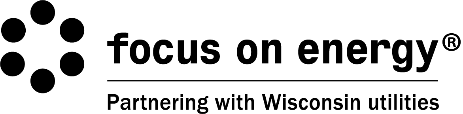 Snugg Pro 
DATA COLLECTION FORM
Reference MaterialCombustion Safety Carbon Monoxide & Spillage ReferenceAction Levels  (BPI-1200-S-201x Standard Practice for Basic Analysis of BuildingsCombustion Safety Carbon Monoxide & Spillage ReferenceAction Levels  (BPI-1200-S-201x Standard Practice for Basic Analysis of BuildingsAnnex D | Action Levels for Spillage and Carbon Monoxide in Combustion Appliances (Normative)D.1 Spillage assessment and CO measurement results shall be based on the following criteria:        CO measured at 5 minutes of main burner operation         Spillage assessed at 2 minutes of main burner operation for warm vent         Spillage assessed at 5 minutes of main burner operation for cold vent         CO level at or below threshold in Section 7.9.5, Table 1 for the appliance being tested is ACCEPTABLE         CO level exceeding threshold in Section 7.9.5, Table 1 for the appliance being tested is UNACCEPTABLEAnnex D | Action Levels for Spillage and Carbon Monoxide in Combustion Appliances (Normative)D.1 Spillage assessment and CO measurement results shall be based on the following criteria:        CO measured at 5 minutes of main burner operation         Spillage assessed at 2 minutes of main burner operation for warm vent         Spillage assessed at 5 minutes of main burner operation for cold vent         CO level at or below threshold in Section 7.9.5, Table 1 for the appliance being tested is ACCEPTABLE         CO level exceeding threshold in Section 7.9.5, Table 1 for the appliance being tested is UNACCEPTABLETable 7.9.5.1         Air Free CO Thresholds for Fossil-Fuel Fired Combustion AppliancesTable 7.9.5.1         Air Free CO Thresholds for Fossil-Fuel Fired Combustion AppliancesApplianceThreshold LimitCentral Furnace (all categories)400 ppm air freeBoiler400 ppm air freeFloor Furnace400 ppm air freeGravity Furnace400 ppm air freeWall Furnace (BIV)200 ppm air freeWall Furnace (Direct Vent)400 ppm air freeVented Room Heater200 ppm air freeUnvented Room Heater200 ppm air freeWater Heater200 ppm air freeOven/Broiler225 ppm as measuredClothes Dryer400 ppm air freeRefrigerator       25 ppm as measuredGas Log (gas fireplace)                   25 ppm as measured in ventGas Log (installed in wood burning fireplace)               400 ppm air free in fireboxDid you:Completely fill out the Whole Home Application (for assessments and installations submissions.Turn on the required pages in Snugg ProFill out the HES and Certificate of Completion and turn them OnSend an email to home performance to let them know the job is submittedContact Snugg Pro to assist with alertsDid you:Completely fill out the Whole Home Application (for assessments and installations submissions.Turn on the required pages in Snugg ProFill out the HES and Certificate of Completion and turn them OnSend an email to home performance to let them know the job is submittedContact Snugg Pro to assist with alertsCAZ Worst Case Depressurization Worksheet (optional)CAZ Worst Case Depressurization Worksheet (optional)CAZ Worst Case Depressurization Worksheet (optional)CAZ Worst Case Depressurization Worksheet (optional)CAZ Worst Case Depressurization Worksheet (optional)CAZ Worst Case Depressurization Worksheet (optional)Table D.1.A ACTION LEVELS FOR SPILLAGE IN COMBUSTION APPLIANCESThe following actions shall be taken when spillage occurs under the specific circumstances detailed below.Table D.1.A ACTION LEVELS FOR SPILLAGE IN COMBUSTION APPLIANCESThe following actions shall be taken when spillage occurs under the specific circumstances detailed below.Table D.1.A ACTION LEVELS FOR SPILLAGE IN COMBUSTION APPLIANCESThe following actions shall be taken when spillage occurs under the specific circumstances detailed below.Table D.1.A ACTION LEVELS FOR SPILLAGE IN COMBUSTION APPLIANCESThe following actions shall be taken when spillage occurs under the specific circumstances detailed below.Table D.1.A ACTION LEVELS FOR SPILLAGE IN COMBUSTION APPLIANCESThe following actions shall be taken when spillage occurs under the specific circumstances detailed below.Table D.1.A ACTION LEVELS FOR SPILLAGE IN COMBUSTION APPLIANCESThe following actions shall be taken when spillage occurs under the specific circumstances detailed below.TEST RESULTTEST RESULTTEST RESULTACTION REQUIREDACTION REQUIREDACTION REQUIRED Greatest CAZ depressurization occurs with the air handler on* Greatest CAZ depressurization occurs with the air handler on* Greatest CAZ depressurization occurs with the air handler on*Conduct further analysis of the distribution system to determine if leaky ducts or other HVAC-induced imbalances are the cause of the spillage. If so, recommend distribution system repairs that will reduce or eliminate the CAZ depressurization.Conduct further analysis of the distribution system to determine if leaky ducts or other HVAC-induced imbalances are the cause of the spillage. If so, recommend distribution system repairs that will reduce or eliminate the CAZ depressurization.Conduct further analysis of the distribution system to determine if leaky ducts or other HVAC-induced imbalances are the cause of the spillage. If so, recommend distribution system repairs that will reduce or eliminate the CAZ depressurization.Greatest CAZ depressurization occurs with door to CAZ closed, but is alleviated when door to CAZ is open* Greatest CAZ depressurization occurs with door to CAZ closed, but is alleviated when door to CAZ is open* Greatest CAZ depressurization occurs with door to CAZ closed, but is alleviated when door to CAZ is open* Recommend measures to improve air transfer between the CAZ and the core of the house   Recommend measures to improve air transfer between the CAZ and the core of the house   Recommend measures to improve air transfer between the CAZ and the core of the house   The cause of spillage has been traced to excessive exhaust** independent of CAZ door position, air handler, or a problem with the flue† The cause of spillage has been traced to excessive exhaust** independent of CAZ door position, air handler, or a problem with the flue† The cause of spillage has been traced to excessive exhaust** independent of CAZ door position, air handler, or a problem with the flue† Verify that sufficient combustion air is available per ANSI Z223.1/NFPA 54 for gas-fired appliances and NFPA 31 for oil-fired appliances or recommend verification by a qualified professional and/or Recommend further evaluation/service by a qualified professional to address the venting/combustion air issuesVerify that sufficient combustion air is available per ANSI Z223.1/NFPA 54 for gas-fired appliances and NFPA 31 for oil-fired appliances or recommend verification by a qualified professional and/or Recommend further evaluation/service by a qualified professional to address the venting/combustion air issuesVerify that sufficient combustion air is available per ANSI Z223.1/NFPA 54 for gas-fired appliances and NFPA 31 for oil-fired appliances or recommend verification by a qualified professional and/or Recommend further evaluation/service by a qualified professional to address the venting/combustion air issues*In the case where both spillage and excessive CO are present, in addition to the specific actions required above, recommend that the appliance be shut down until it can be serviced by a qualified professional. ** Refers to exhaust caused by mechanical ventilation and/or other means of exfiltration. †When a recommendation to replace atmospherically-vented combustion equipment inside the pressure boundary is made, and when cost-effective, recommend replacement with direct-vented, or power-vented equipment (or non-combustion equipment, such as a heat pump), which is ENERGY STAR® - labeled.*In the case where both spillage and excessive CO are present, in addition to the specific actions required above, recommend that the appliance be shut down until it can be serviced by a qualified professional. ** Refers to exhaust caused by mechanical ventilation and/or other means of exfiltration. †When a recommendation to replace atmospherically-vented combustion equipment inside the pressure boundary is made, and when cost-effective, recommend replacement with direct-vented, or power-vented equipment (or non-combustion equipment, such as a heat pump), which is ENERGY STAR® - labeled.*In the case where both spillage and excessive CO are present, in addition to the specific actions required above, recommend that the appliance be shut down until it can be serviced by a qualified professional. ** Refers to exhaust caused by mechanical ventilation and/or other means of exfiltration. †When a recommendation to replace atmospherically-vented combustion equipment inside the pressure boundary is made, and when cost-effective, recommend replacement with direct-vented, or power-vented equipment (or non-combustion equipment, such as a heat pump), which is ENERGY STAR® - labeled.*In the case where both spillage and excessive CO are present, in addition to the specific actions required above, recommend that the appliance be shut down until it can be serviced by a qualified professional. ** Refers to exhaust caused by mechanical ventilation and/or other means of exfiltration. †When a recommendation to replace atmospherically-vented combustion equipment inside the pressure boundary is made, and when cost-effective, recommend replacement with direct-vented, or power-vented equipment (or non-combustion equipment, such as a heat pump), which is ENERGY STAR® - labeled.*In the case where both spillage and excessive CO are present, in addition to the specific actions required above, recommend that the appliance be shut down until it can be serviced by a qualified professional. ** Refers to exhaust caused by mechanical ventilation and/or other means of exfiltration. †When a recommendation to replace atmospherically-vented combustion equipment inside the pressure boundary is made, and when cost-effective, recommend replacement with direct-vented, or power-vented equipment (or non-combustion equipment, such as a heat pump), which is ENERGY STAR® - labeled.*In the case where both spillage and excessive CO are present, in addition to the specific actions required above, recommend that the appliance be shut down until it can be serviced by a qualified professional. ** Refers to exhaust caused by mechanical ventilation and/or other means of exfiltration. †When a recommendation to replace atmospherically-vented combustion equipment inside the pressure boundary is made, and when cost-effective, recommend replacement with direct-vented, or power-vented equipment (or non-combustion equipment, such as a heat pump), which is ENERGY STAR® - labeled.Ranges and Ovens (continually monitor ambient CO levels during test)Ranges and Ovens (continually monitor ambient CO levels during test)Ranges and Ovens (continually monitor ambient CO levels during test)Ranges and Ovens (continually monitor ambient CO levels during test)Ranges and Ovens (continually monitor ambient CO levels during test)Ranges and Ovens (continually monitor ambient CO levels during test)1Remove any items/foil in or on oven/range top.Remove any items/foil in or on oven/range top.Remove any items/foil in or on oven/range top.Remove any items/foil in or on oven/range top.2Turn to bake at 500°. Make sure self-cleaning features are not achieved. Turn to bake at 500°. Make sure self-cleaning features are not achieved. Turn to bake at 500°. Make sure self-cleaning features are not achieved. Turn to bake at 500°. Make sure self-cleaning features are not achieved. 3Test oven in throat of oven exhaust, before dilution air. Test oven in throat of oven exhaust, before dilution air. Test oven in throat of oven exhaust, before dilution air. Test oven in throat of oven exhaust, before dilution air. 4Unacceptable CO Level   -Advise the homeowner/occupant that the appliance should be serviced immediately by a qualified professional.Unacceptable CO Level   -Advise the homeowner/occupant that the appliance should be serviced immediately by a qualified professional.Unacceptable CO Level   -Advise the homeowner/occupant that the appliance should be serviced immediately by a qualified professional.Unacceptable CO Level   -Advise the homeowner/occupant that the appliance should be serviced immediately by a qualified professional.4Acceptable CO Level   -No Action RequiredAcceptable CO Level   -No Action RequiredAcceptable CO Level   -No Action RequiredAcceptable CO Level   -No Action RequiredAcceptable Appliance Spillage PeriodsAcceptable Appliance Spillage PeriodsAcceptable Appliance Spillage PeriodsAcceptable Appliance Spillage PeriodsAcceptable Appliance Spillage PeriodsAcceptable Appliance Spillage PeriodsAppliance TypeAppliance TypeCold Vent Spillage Test Period(minutes)Cold Vent Spillage Test Period(minutes)Warm Spillage Test Period
(minutes)Warm Spillage Test Period
(minutes)Water Heater, Gravity Furnace, Boiler* Always test water heaters as warm Water Heater, Gravity Furnace, Boiler* Always test water heaters as warm 5.05.02.02.0Space HeaterSpace Heater5.05.02.02.0Forced Air FurnaceForced Air Furnace5.05.02.02.0Ambient CO Action Levels:70 ppm or greater:  Terminate the inspection, notify all building occupants to evacuate the building. Notify emergency services. 36 ppm - 69 ppm:  Advise homeowner that elevated levels were detected, windows and doors opened, turn off CO source immediately.9 ppm - 35 ppm:   Advise homeowner that CO has been detected and recommend all CO sources be checked and windows/doors opened.Ambient CO Action Levels:70 ppm or greater:  Terminate the inspection, notify all building occupants to evacuate the building. Notify emergency services. 36 ppm - 69 ppm:  Advise homeowner that elevated levels were detected, windows and doors opened, turn off CO source immediately.9 ppm - 35 ppm:   Advise homeowner that CO has been detected and recommend all CO sources be checked and windows/doors opened.Ambient CO Action Levels:70 ppm or greater:  Terminate the inspection, notify all building occupants to evacuate the building. Notify emergency services. 36 ppm - 69 ppm:  Advise homeowner that elevated levels were detected, windows and doors opened, turn off CO source immediately.9 ppm - 35 ppm:   Advise homeowner that CO has been detected and recommend all CO sources be checked and windows/doors opened.Ambient CO Action Levels:70 ppm or greater:  Terminate the inspection, notify all building occupants to evacuate the building. Notify emergency services. 36 ppm - 69 ppm:  Advise homeowner that elevated levels were detected, windows and doors opened, turn off CO source immediately.9 ppm - 35 ppm:   Advise homeowner that CO has been detected and recommend all CO sources be checked and windows/doors opened.Ambient CO Action Levels:70 ppm or greater:  Terminate the inspection, notify all building occupants to evacuate the building. Notify emergency services. 36 ppm - 69 ppm:  Advise homeowner that elevated levels were detected, windows and doors opened, turn off CO source immediately.9 ppm - 35 ppm:   Advise homeowner that CO has been detected and recommend all CO sources be checked and windows/doors opened.Ambient CO Action Levels:70 ppm or greater:  Terminate the inspection, notify all building occupants to evacuate the building. Notify emergency services. 36 ppm - 69 ppm:  Advise homeowner that elevated levels were detected, windows and doors opened, turn off CO source immediately.9 ppm - 35 ppm:   Advise homeowner that CO has been detected and recommend all CO sources be checked and windows/doors opened.